JĘZYK ANGIELSKI. PIĄTEK 05.06.2020JEŻYKI,  MOTYLKI, WIEWIÓRKI:Na rozgrzewkę dla wszystkich grup - piosenka ruchowa ACTIONS SONG, pamiętajcie o naśladowaniu ruchów z piosenki.JEŻYKIPowtórzymy dzisiaj nazwy zabawek - TOYS. Pamiętajcie, żeby wszystko głośno powtarzać. Czas sprawdzić, czy pamiętacie jak policzyć do 10 po angielsku. Oto dwie piosenki, w których sobie powtórzycie liczenie: 1- 10 ; COUNT 1-10A teraz zobaczmy, czy potraficie policzyć swoje zabawki. COUNT/ POLICZCIE …teddy bears ( misie) -?robots  (roboty) - ?ducks  (kaczuszki) - ? dolls  (lalki) - ?lego blocks (klocki lego) - ?Daliście radę policzyć wszystkie zabawki? Klocki też?MOTYLKIPowtórzymy nazwy ubrań z poprzednich zajęć – CLOTHES. socks - skarpetyhat - kapeluszdress - sukienkashoes - butyjeans - dżinsyjacket - kurtkajumper - sweterskirt - spódniczkaT-shirt  - koszulka Na kolejnej stronie znajdziecie obrazki  z ubraniami, wydrukujcie i pokolorujcie tylko te, których nazwy znacie. Możecie te obrazki x wydrukować, porozcinać i zagrać w Memory. WIEWIÓRKIMam nadzieję, że zapamiętaliście już nazwy niektórych zawodów - JOBS. Pamiętajcie, żeby wszystko głośno powtarzać. Na kolejnej stronie znajdziecie kartę pracy, napiszcie nazwy zwodów po śladzie i pokolorujcie. A na pożegnanie GOODBYE SONG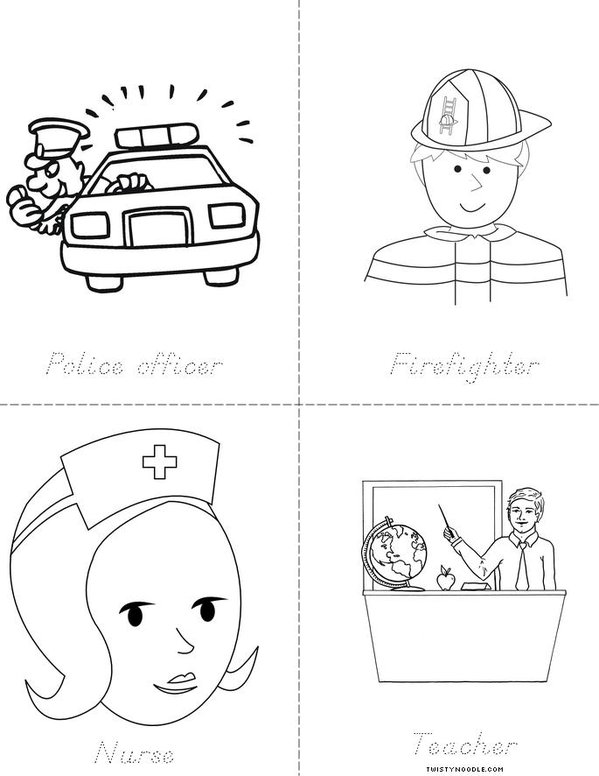 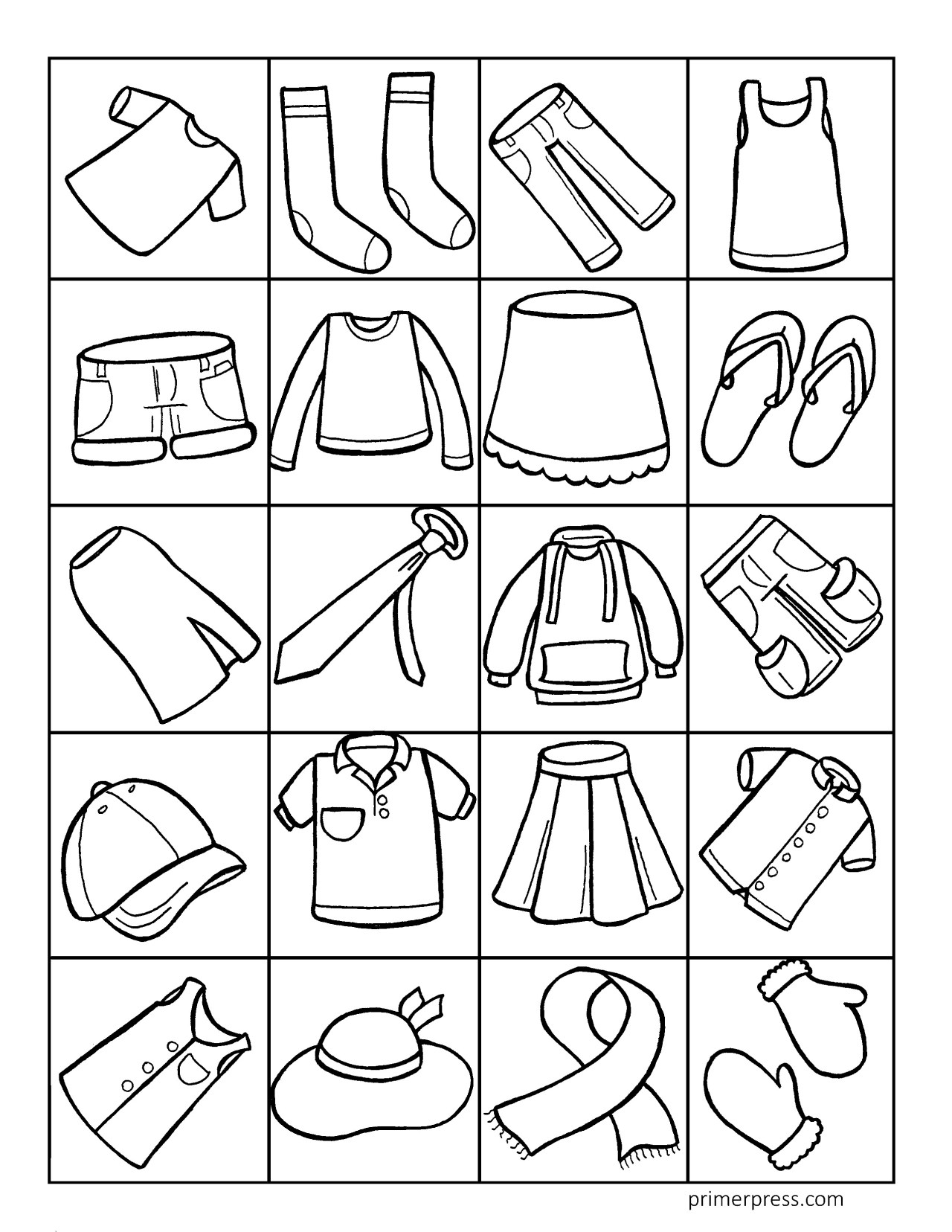 